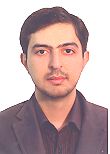 دانشیار دانشکده مهندسی برق و کامپیوتر- دانشگاه تهرانمحمد علی اخائیمخابراتتلفن دفتر:  +98 (21)82089746پست الکترونیکی: akhaee@ut.ac.irتحصیلاتB.S,1382,مهندسی برق(الکترونیک),دانشگاه صنعتی امیرکبیر
M.S,1384,مهندسی برق(مخابرات سیستم),دانشگاه صنعتی شریف
Ph.D ,1388,مخابرات سیستم,دانشگاه صنعتی شریف
کارشناسی,1382,مهندسی برق(مخابرات),دانشگاه صنعتی امیرکبیر
Postdoctoral,1389,امنیت و سیگنال,دانشگاه سیدنی
زمینههای تخصصیو حرفهایسوابق کاري و فعالیت های اجراییعضویت در کمیته علمی دوازدهمین کنفرانس یادگیری الکترونیکی-(از 1396)
امور مالی کنفرانس Real-Time and Embedded Systems and Technologies-(از 1396)
کمیته علمی چهاردهمین کنفرانس بین المللی انجمن رمز ایران-(1396-1396)
مسئول راه اندازی و سرپرست آزمایشگاه پژوهشی   " رایانش و مخابرات امن   " دانشکده مهندسی برق و کامپیوتر-(از 1394)
عضو کارگروه تخصصی سایبری پژوهشکده امنیت فضای تبادل اطلاعات(صاافتا)-(از 1393)
عضو کارگروه امنیت اطلاعات معاونت فناوری و امور بین الملل وزارت ارتباطات و فناوری اطلاعات-(از 1393)
مشاور امنیت IT وزارت اقتصاد و امور دارایی (معاونت توسعه مدیریت و منابع)-(1391-1392)
مسئول سمعی وبصری بیستمین کنفرانس مهندسی برق ایران-(1391-1391)
مسئول علمی نمایشگاه پنجمین کنفرانس ملی فرماندهی و کنترل-(1390-1390)
فعالیت های علمیمقالات- Fast and accurate spectral clustering via augmented Lagrangian. Toosi Ramin, Sadeghi Mohamadreza, Bagherzadeh Yazdi Hossein, Akhaey Mohammad Ali (2022)., Journal of Computational Science, 64(1), 101860.

- Multimodal movie genre classification using recurrent neural network. Behrouzi Tina, Toosi Ramin, Akhaey Mohammad Ali (2022)., MULTIMEDIA TOOLS AND APPLICATIONS, 1(30).

- Keyword spotting in continuous speech using convolutional neural network. Rostami Amir Mohammad, کریمی Ali, Akhaey Mohammad Ali (2022)., SPEECH COMMUNICATION, 142(1), 15-21.

- Microcalcification Detection in Mammograms Using Deep Learning. Shiri Kahnouei Mahmoud, Giti Masoumeh, Akhaey Mohammad Ali, Ameri Ali (2022)., Iranian Journal of Radiology, 19(1).

- Compression of EMG Signals Using Deep Convolutional Autoencoders. Dinashi Kimia, Ameri Ali, Akhaey Mohammad Ali, Englehart Kevin, Scheme Erik (2022)., IEEE Journal of Biomedical and Health Informatics, 1(1), 1-1.

- An automatic spike sorting algorithm based on adaptive spike detection and a mixture of skew-t distributions. Toosi Ramin, Akhaey Mohammad Ali, Abolghasemi Dehaqani Mohammadreza (2021)., Scientific Reports, 11(1).

- Time–frequency analysis of keystroke dynamics for user authentication. Toosi Ramin, Akhaey Mohammad Ali (2021)., Future Generation Computer Systems-The International Journal of eScience, 115(1), 438-447.

- نهان نگاری ویدیوی خام مبتنی بر آشکارسازی مناسب با مصالحه بین پارامترهای شفافیت، مقاومت و ظرفیت. اصفهانی رضا, نوروزی زین العابدین, اخائی محمد علی (1399)., پدافند الکترونیکی و سایبری, 8(1).

- A High-Capacity Reversible Data Hiding in Encrypted Images Employing Local Difference Predictor. Mohammadi Ammar, Nakhkash Mansour, Akhaey Mohammad Ali (2020)., IEEE TRANSACTIONS ON CIRCUITS AND SYSTEMS FOR VIDEO TECHNOLOGY, 30(8), 1-1.

- Blind gain invariant image watermarking using random projection approach. Sadeghi Mohamadreza, Toosi Ramin, Akhaey Mohammad Ali (2019)., SIGNAL PROCESSING, 163(1), 213-224.

- Robust image watermarking using sample area quantization. Toosi Ramin, Sadeghi Mohamadreza, Akhaey Mohammad Ali (2019)., MULTIMEDIA TOOLS AND APPLICATIONS, 78(24), 34963-34980.

- Regression convolutional neural network for improved simultaneous EMG control. Ameri Ali, Akhaey Mohammad Ali, Scheme Erik, Englehart Kevin (2019)., Journal of Neural Engineering, 16(3), 036015.

- A Deep Transfer Learning Approach to Reducing the Effect of Electrode Shift in EMG Pattern Recognition-based Control. Ameri Ali, Akhaey Mohammad Ali, Scheme Erik, Englehart Kevin (2019)., IEEE Transactions on Neural Systems and Rehabilitation Engineering, 1(1), 1-1.

- A fast video watermarking algorithm using dual tree complex wavelet transform. Esfahani Reza, Akhaey Mohammad Ali, Norozi Zynolabedin (2018)., MULTIMEDIA TOOLS AND APPLICATIONS, 1(1), 1-17.

- A multiplicative video watermarking robust to H.264/AVC compression standard. Madine Faride, Akhaey Mohammad Ali, Zarmehi shahr e babak Nematollah (2018)., SIGNAL PROCESSING-IMAGE COMMUNICATION, 68(1), 229-240.

- Real-time, simultaneous myoelectric control using a convolutional neural network. Ameri Ali, Akhaey Mohammad Ali, Scheme Erik, Englehart Kevin (2018)., PLoS One, 13(9), e0203835.

- Improved ensemble growing method for steganalysis of digital media. Toosi Ramin, Salehkalaibar Sadaf, Akhaey Mohammad Ali (2018)., MULTIMEDIA TOOLS AND APPLICATIONS, 1(1), 1-17.

- Source–channel coding-based watermarking for self-embedding of JPEG images. Sarreshtedari Saeed, Akhaey Mohammad Ali, Abbasfar Aliazam (2018)., SIGNAL PROCESSING-IMAGE COMMUNICATION, 62(1), 106-116.

- Joint Compensation of Jitter Noise and Time-Shift Errors in Multichannel Sampling System. Araghi Hesam, Akhaey Mohammad Ali, Amini Arash (2018)., IEEE Transactions on Instrumentation and Measurement, 1(1), 1-10.

- A joint source–channel coding approach to digital image self-recovery. Sarreshtedari Saeed, Abbasfar Aliazam, Akhaey Mohammad Ali (2017)., Signal Image and Video Processing, 1(1), 1-8.

- Analytic model for network resource management between ISPs and users. Lolaei Hossein, Akhaey Mohammad Ali (2017)., IET Networks, 1(1), 1.

- Improved Secure Searchable Asymmetric Encryption for Cloud Storage Services. Tajiki Mohammad Mahdi, Akhaey Mohammad Ali, Bahrak Behnam (2016)., Journal of Computing & Security, 2(3), 185-194.

- Robust Digital Speech Watermarking For Online Speaker Recognition. Nematollahi Mohammad Ali, Gamboa-rosales Hamurabi, Akhaey Mohammad Ali, Al-haddad S.a.r. (2016)., MATHEMATICAL PROBLEMS IN ENGINEERING, 2015(1), 1-12.

- Fast synchronization of non-identical chaotic modulation-based secure systems using a modified sliding mode controller. Kajbaf Amin, Akhaey Mohammad Ali, Sheikhan Mansour (2016)., CHAOS SOLITONS & FRACTALS, 84(1), 49-57.

- Data hiding robust to mobile communication vocoders. Kazemi Reza, Gonzalez Fernando Perez, Akhaey Mohammad Ali, Behnia Fereydon (2016)., IEEE Transactions on Multimedia, pp(99), 1-1.

- Obstacle mapping in wireless sensor networks via minimum number of measurements. Moshtaghpour Amirafshar, Akhaey Mohammad Ali, Attarifar Masoud (2015)., IET Signal Processing, 9(9), 1-10.

- A Watermarking Method for Digital Speech Self-Recovery. Sarreshtedari Saeed, Akhaey Mohammad Ali, Abbasfar Aliazam (2015)., IEEE Transactions on Audio Speech and Language Processing, 23(11), 1917-1925.

- Images steganalysis using GARCH model for feature selection. Akhavan Saeed, Akhaey Mohammad Ali, Sarreshtedari Saeed (2015)., SIGNAL PROCESSING-IMAGE COMMUNICATION, 39(A), 75-83.

- Semi-fragile digital speech watermarking for online speaker recognition. Nematollahi Mohammad Ali, Akhaey Mohammad Ali, Al-haddad S.a.r., Gamboa-rosales Hamurabi (2015)., EURASIP Journal on Audio Speech and Music Processing, 2015(1), 1-15.

- Covert communications through mobile voice channels. Kazemi Reza, Rezaei Roohollah, Akhaey Mohammad Ali, Behnia Fereidoon (2015)., IET Information Security, 10(1), 1-9.

- Digital video steganalysis toward spread spectrum data hiding. Zarmehi Nemat, Akhaey Mohammad Ali (2015)., IET Image Processing, 10(2), 1-8.

- A Source-Channel Coding Approach to Digital Image Protection and Self-Recovery. Sarreshtedari Saeed, Akhaey Mohammad Ali (2015)., IEEE TRANSACTIONS ON IMAGE PROCESSING, 24(7), 2266-2277.

- Information hiding with maximum likelihood detector for correlated signals. Sahraeian Mohammad Ebrahim, Marvasti Farokh, Akhaey Mohammad Ali, Sankur Bulent (2015)., DIGITAL SIGNAL PROCESSING, 36(2), 144-155.

- Steganalysis of JPEG Images Using Enhanced Neighbouring Joint Density Features. غنی شایسته ماهرخ, Karimi Hassan, Akhaey Mohammad Ali (2014)., IET Image Processing, 8(6), 545-552.

- Scaling-based watermarking with universally optimum decoder. Akhaey Mohammad Ali, Sahraeian Mohammad Ebrahim (2014)., MULTIMEDIA TOOLS AND APPLICATIONS, 75(3), 112-136.

- Geometric modelling of the wavelet coefficients for image watermarking using optimum detector. Hamghalam Mohammad, Mirzakoochaki Sattar, Akhaey Mohammad Ali (2014)., IET Image Processing, 8(3), 162-172.

- One-third probability embedding: a new ±1 histogram compensating image least significant bit steganography scheme. Sarreshtedari Saeed, Akhaey Mohammad Ali (2014)., IET Image Processing, 8(2), 78-89.

- A Survey on Digital Data Hiding Schemes: Principals, Algorithms, and Applications. Akhaey Mohammad Ali, Marvasti Farokh (2013)., International Journal of Information Security, 5(1), 5-37.

- Robust Multiplicative Video Watermarking Using Statistical Modeling. Dianat Abolfazl, Akhaey Mohammad Ali, قائم مقامی شاهرخ (2013)., International Journal of Information Security, 5(1), 1-13.

- Forensic detection of image manipulation using the Zernike moments and pixel-pair histogram. Shabanifard Mahmood, Ghani Shayesteh Mahrokh, Akhaey Mohammad Ali (2013)., IET Image Processing, 7(9), 817-828.

- Vertex angle image watermarking with optimal detector. Mirzakoochaki Sattar, Hamghalam Mohammad, Akhaey Mohammad Ali (2013)., MULTIMEDIA TOOLS AND APPLICATIONS, Nan(Nan), 1-22.

- Robust image watermarking using dihedral angle based on maximum-likelihood detector. Hamghalam Mohammad, Mirzakoochaki Sattar, Akhaey Mohammad Ali (2013)., IET Image Processing, 7(5), 451-463.

- Improved Iterative techniques to compensate fo interpolation distortions.  Ali Parandehgheibi,  Ali Ayremlou, Akhaey Mohammad Ali,  Farrokh Marvasti (2012)., SIGNAL PROCESSING, 92(4), 963-976.

- Blind Image Watermarking Using a Sample Projection Approach.  Craig Jin,  Mohamad Ebrahim Sahraeyan, Akhaey Mohammad Ali (2011)., IEEE Transactions on Information Forensics and Security, 6(3), 883 - 893.

کنفرانس ها- Hate Sentiment Recognition System For Persian Language. Shams Jey Pegah, Hemati Arash, Toosi Ramin, Akhaey Mohammad Ali (2022)., 2022 12th International Conference on Computer and Knowledge Engineering (ICCKE), 17-18 November, Tehran, Iran.

- Automated Person Identification from Hand Images using Hierarchical Vision Transformer Network. Ebrahimian Zahra, Mirsharji Ali, Toosi Ramin, Akhaey Mohammad Ali (2022)., 2022 12th International Conference on Computer and Knowledge Engineering (ICCKE), 17-18 November, Tehran, Iran.

- Soccer Video Event Detection Using Metric Learning. کریمی Ali, Toosi Ramin, Akhaey Mohammad Ali (2022)., 2022 12th International Conference on Computer and Knowledge Engineering (ICCKE), 17-18 November, Tehran, Iran.

- Job Title Prediction from Tweets Using Word Embedding and Deep Neural Networks. Vassef Shayan, Toosi Ramin, Akhaey Mohammad Ali (2022)., 2022 30th International Conference on Electrical Engineering (ICEE), 17-19 May, Tehran, Iran.

- Multinomial Emoji Prediction Using Deep Bidirectional Transformers and Topic Modeling. Ebrahimian Zahra, Toosi Ramin, Akhaey Mohammad Ali (2022)., 2022 30th International Conference on Electrical Engineering (ICEE), 17-19 May, Tehran, Iran.

- Listening to Sounds of Silence for Audio replay attack detection. Hajipour Mohammad, Akhaey Mohammad Ali, Toosi Ramin (2021)., 2021 7th International Conference on Signal Processing and Intelligent Systems (ICSPIS), 29-30 December.

- The low spatial frequency preference of face decoding in inferior temporal cortex in fast presentation. Toosi Ramin, Akhaey Mohammad Ali, Karami Behnam, Koushki Roxana, Shakerian Farideh, Rezayat Ehsan, Noroozi Jalaledin, Abolghasemi Dehaqani Mohammadreza (2021)., Basic and Clinical Neuroscience Congress, 22-24 December, Tehran, Iran.

- Optimum Group Pixel Matching Strategies for Image Steganography. Shahanaghi Alireza, Akhaey Mohammad Ali, Sarreshtedari Saeed, Toosi Ramin (2021)., 2021 18th International ISC Conference on Information Security and Cryptology (ISCISC), 1-2 September.

- Side-Channel based Disassembler for AVR Micro-Controllers using Convolutional Neural Networks. Narimani Pouya, Akhaey Mohammad Ali, Habibi Seyed amin (2021)., 2021 18th International ISC Conference on Information Security and Cryptology (ISCISC), 1-2 September.

- Fast and Temporal Consistent Video Style Transfer. Abbasi Ali, Toosi Ramin, Akhaey Mohammad Ali (2021)., 2021 5th International Conference on Pattern Recognition and Image Analysis (IPRIA), 28-29 April.

- Spatial Frequency Profile Predicts Functional Networks of IT Cortex. Toosi Ramin, Abolghasemi Dehaqani Mohammadreza, Akhaey Mohammad Ali, Karami Behnam, Koushki Roxana, rezayat ehsan, Shakerian Farideh, Noroozi Jalaledin (2021)., Sharif Neuroscience Symposium, 3-5 March, Tehran, Iran.

- A Deep Learning-Based CAD System for Screening Mammograms. Giti Masoumeh, Shiri Kahnouei Mahmoud, Akhaey Mohammad Ali, Ameri Ali (2020)., European Congress of Radiology-ECR 2020, 15-19 July.

- Robust and Automated Sorting Algorithm Using General Spike Detection. Toosi Ramin, Akhaey Mohammad Ali, Abolghasemi Dehaqani Mohammadreza (2019)., Basic and clinical neuroscience, 18-20 December, Tehran, Iran.

- Improvement on Bitcoin’s Verifiable Public Randomness with Semi-Trusted Delegates. Yajam Habib, Ebadi Elnaz, Badakhshan Mohammadtaghi, Akhaey Mohammad Ali (2018)., 2018 9th International Symposium on Telecommunications (IST), 17-19 December.

- Application Detection in Anonymous Communication Networks. Hajian Berenjestekani Mohammad, Akhaey Mohammad Ali (2018)., Central European Cybersecurity Conference, 15-16 November, Ljubljana, Slovenia.

- Robust Stochastic Maximum Likelihood Algorithm for DOA Estimation of Acoustic Sources in the Spherical Harmonic Domain. Lolaee Hossein, Akhaey Mohammad Ali (2018)., 2018 26th European Signal Processing Conference (EUSIPCO), 3-7 September, Rome, Italy.

- Utilizing features of aggregated flows to identify botnet network traffic. Heydari Banafshe, Yajam Habib, Akhaey Mohammad Ali, Salehkalaibar Sadaf (2017)., Internation ISC Conference on Information Security and Cryptology, 7-8 September.

- تخمین اندازه اتاق از سیگنال صوتی ضبط شده در آن با استفاده از تاخیر پژواک ها. اجرلو امیر, اخائی محمد علی (1396)., کنفرانس بین‌المللی انجمن رمز ایران, 15-16 مرداد, شیراز, ایران.

- Utilizing Features of Aggregated Flows to Identify Botnet Network Traffic. Akhaey Mohammad Ali, Heydari Banafshe (2017)., International ISC Conference on Information Security and Cryptology (ISCISC2017), 6-7 September, Shiraz, Iran.

- Deniable Encryption based on Standard RSA with OAEP. Yajam Habibollah, Karimi Ahmadabadi Younes, Akhaey Mohammad Ali (2016)., international sustainability transitions conference 2016, 28-29 September, Tehran, Iran.

- Sentence-based Passwords using Dependency Trees. Yajam Habibollah, Karimi Ahmadabadi Younes, Akhaey Mohammad Ali (2016)., International ISC Conference on Information Security and Cryptology (ISCISC2016), 7-8 September, Tehran, Iran.

- Video Watermarking in the DT-CWT Domain Using Hyperbolic Function. Ghalejughi Milad, Akhaey Mohammad Ali (2016)., International ISC Conference on Information Security and Cryptology (ISCISC2016), 7-8 September, Tehran, Iran.

- SPREAD SPECTRUM WATERMARKING ROBUST TO SILK VOCODER USING SUB-OPTIMAL DETECTORS. Satttari Ali, Akhaey Mohammad Ali (2016)., International ISC Conference on Information Security and Cryptology (ISCISC2016), 7-8 September, Tehran, Iran.

- Digital Image Self-Recovery Using Enequal Error Protection. Sarreshtedari Saeed, Akhaey Mohammad Ali, Abbasfar Aliazam (2015)., 23th European Signal Processing conference, 31 August-4 September, nice, France.

- Timing Mismatch Compensation in TI-ADCS Using Bayesian Approach. Araghi Hesam, Akhaey Mohammad Ali, Amini Arash (2015)., 23rd European Signal Processing Conference, 31 August-4 September, nice, France.

- COMBINED CLASSIFICATION AND REGRESSION FOR SIMULTANEOUS AND PROPORTIONAL EMG CONTROL OF WRIST FORCES. Shahmoradi Mohammad Hossein, Akhaey Mohammad Ali, Mirian Maryam S. (2015)., 23th European Signal Processing conference, 31 August-4 September, nice, France.

- Interference Alignment for Two-User Two-Hop Interference X-Channel with Delayed and No CSIT. Kheirkhah Sangde Pedram, Mirmohseni Mahtab, Akhaey Mohammad Ali (2014)., 6th International Congress on Ultra Modern Telecommunications and Control Systems and Workshops (ICUMT), 6-8 October, Saint Petersburg, Russia.

- Blind Interference Alignment for Three-User Multi-Hop SISO Interference Channel. Kheirkhah Sangde Pedram, Mirmohseni Mahtab, Akhaey Mohammad Ali (2014)., 6th International Congress on Ultra Modern Telecommunications and Control Systems and Workshops, 6-8 October, Saint Petersburg, Russia.

- Secure and Privacy Preserving Keyword Searching Cryptography. Tajiki Mohammad Mahdi, Akhaey Mohammad Ali (2014)., 11th International ISC Conference on Information Security and Cryptology (ISCISC), 3-4 September, Tehran, Iran.

- Video Steganalysis of Multiplicative Spread Spectrum Steganography. Zarmehi Nemat, Akhaey Mohammad Ali (2014)., 22th European Signal Processing Conference, 1-5 September, Lisbon, Portugal.

- Universal Image Steganalysis Based on GARCH Model. Akhavan Behabadi Saeed, Akhaey Mohammad Ali, Sarreshtedari Saeed (2014)., 22th European Signal Processing Conference, 1-5 September, Lisbon, Portugal.

- Compressive Sensing Approach for Obstacle Mapping in Wireless Sensor Networks. Moshtaghpour Amirafshar, Akhaey Mohammad Ali, Rjabi Ahad (2014)., 22nd Iranian Conference on Electrical Engineering (ICEE), 20-22 May, Tehran, Iran.

- Source-Channel Coding Approach to Generate Tamper-Proof Images. Sarreshtedari Saeed, Akhaey Mohammad Ali, Abbasfar Aliazam (2014)., ICASSP 2014, 4-9 May, Firenze, Italy.

- Optimum Decoder for an Additive Video Watermarking with Laplacian Noise in H.264. Zarmehi Nemat, Akhaey Mohammad Ali (2013)., 10th International ISC Conference on Information Security and Cryptology (ISCISC10), 28-30 August, Iran.

- Robust Image Watermarking in 3D Space Using Wavelet Coefficients. Hamghalam Mohammad, میرزاکوچکی ستار, Akhaey Mohammad Ali (2013)., 21th Iranian Conference on Electrical Engineering, 14-16 May, Mashhad, Iran.

- Robust vedeo watermarking using maximum likelihood decoder. دیانت ابولفضل, Akhaey Mohammad Ali, قائم مقامی شاهرخ (2011)., Europian Signal Processing Conference (19th, 29 August-1 September, Barcelona, Spain.

کتب مجلاتپایان نامه ها و رساله ها- طراحی سامانه ردیابی سطح افسردگی نوجوانان بر اساس ترکیب داده، رضا غلامی، محمد علی اخائی، کارشناسی ارشد،  1402/6/29 

- تحلیل و بهبود عملکرد مدل های تبدیل صدا مبتنی بر starGANv2، محسن مدنی، محمد علی اخائی، کارشناسی ارشد،  1402/6/29 

- ادراک اشیا در ابر نقاط سه بعدی با استفاده از یادگیری عمیق،  ، محمد علی اخائی، کارشناسی ارشد،  1402/6/28 

- جلوگیری از تقلب برای احراز هویت مبتنی بر تشخیص چهره، میثم شهبازی دستجرده، محمد علی اخائی، کارشناسی ارشد،  1401/5/19 

- نهان کاوی تصویر در حوزه ی مکان با استفاده از روش یادگیری ماشین، احسان ملایی، محمد علی اخائی، کارشناسی ارشد،  1401/12/22 

- بررسی و ارزیابی حفظ حریم خصوصی در شبکه های یادگیری عمیق، سیدعلی میرشرجی، محمد علی اخائی، کارشناسی ارشد،  1401/11/30 

- تخمین موقعیت سه بعدی دست به کمک تصاویر عمق و رنگی، صدرالدین تقی زاده، محمد علی اخائی، کارشناسی ارشد،  1401/11/30 

- جلوگیری از تقلب برای احراز اصالت مبتنی بر صدای شخص، محمد حاجی پورقمی، محمد علی اخائی، کارشناسی ارشد،  1400/8/8 

- اجرای یک حمله کانال جانبی در ریزپردازنده ها با استفاده از یادگیری عمیق، پویا نریمانی، محمد علی اخائی، کارشناسی ارشد،  1400/8/28 

- تشخیص بیماری سرطان با استفاده از روش ترکیب تصاویر پزشکی و یادگیری عمیق، محمد دهقان روزی، محمد علی اخائی، کارشناسی ارشد،  1400/11/20 

- تحلیل و بهبود امنیت و کارایی زنجیره های بلوکی مجوزدار، فرهاد کرامت داشلی برون، محمد علی اخائی، کارشناسی ارشد،  1399/7/8 

- تحلیل و بهبود الگوریتم¬های اجماع مبتنی بر گراف، الناز عبادی، محمد علی اخائی، کارشناسی ارشد،  1399/7/30 

- تحلیل امنیت یک شبکه همتا به همتای مبتنی بر زنجیره  قالبی، محمدتقی بدخشان، محمد علی اخائی، کارشناسی ارشد،  1399/7/23 

- بازسازی سه بعدی چهره از روی تصاویر دوبعدی با روشهای یادگیری عمیق، کیمیا دیناشی، محمد علی اخائی، کارشناسی ارشد،  1399/6/22 

- کنترل دسترسی توزیع یافته داده مبتنی بر فناوری زنجیره بلوکی، حسین صادقی بیدشکی، محمد علی اخائی، کارشناسی ارشد،  1399/11/21 

- نقشینه نگاری سیگنال های ویدیویی به کمک روش های سنتز بافت ، مروارید آریان، محمد علی اخائی، کارشناسی ارشد،  1398/7/3 

- تشخیص زنگ زدگی سطوح فلزی توسط شبکه های عصبی کانولوشنی، رضا صادقیان، محمد علی اخائی، کارشناسی ارشد،  1398/4/10 

- شناسایی رخدادهای مشکوک در ویدئوهای نظارت عمومی برای سیستمهای امنیتی خودکار، امیرحسین صادقی حسن آبادی، محمد علی اخائی، کارشناسی ارشد،  1398/12/24 

- استفاده از آرایه ی میکروفونی برای معرفی محل ضبط صدا برای جرم یابی صوت، امیر آجرلو، محمد علی اخائی، کارشناسی ارشد،  1396/6/29 

- تحلیل رفتار غیرعادی ترافیک شبکه برای شناسایی بات نت، بنفشه حیدری، محمد علی اخائی، کارشناسی ارشد،  1396/6/29 

- بهبود عملکرد سامانه های نهانکاوی تصاویر با ترکیب کردن الگوریتمهای طبقه بند، نجمه سادات موسوی، محمد علی اخائی، کارشناسی ارشد،  1396/6/29 

- بررسی امنیت الگوریتمهای رمز نگاری در برابر حملات توانی کانال جانبی، امین حبیبی، محمد علی اخائی، کارشناسی ارشد،  1396/6/29 

- کنترل امن درسیستمهای سایبر فیزیکی، امیر خضرایی، محمد علی اخائی، کارشناسی ارشد،  1396/4/3 

- نشان گذاری مقاوم ویدیو با استفاده از تبدیلات چند دقتی - چند جهته، میلاد قلعه جوقه یی، محمد علی اخائی، کارشناسی ارشد،  1395/7/12 

- ترکیب طبقه بندها با استفاده از مدلهای تئوری اطلاعات، رامین طوسی، محمد علی اخائی، کارشناسی ارشد،  1395/6/15 

- نهان نگاری سیگنالهای صوتی مقاوم در برابر فشرده ساز صوتی اسکایپ، علی ستاری، محمد علی اخائی، کارشناسی ارشد،  1395/6/15 

- بهبود عملکرد سیستمهای نمونه بردار چند کاناله به کمک مدلهای آماری، حسام عراقی، محمد علی اخائی، کارشناسی ارشد،  1395/6/15 

- تشخیص برنامه های کاربردی در ارتباطات شبکه ای ناشناس و غیر قابل مشاهده، محمد حاجیان برنجستانکی، محمد علی اخائی، کارشناسی ارشد،  1395/6/14 

- طراحی و پیاده سازی سخت افزاری فشرده ساز بلادرنگ ویدئو در استاندارد H.264، جواد توکلی، محمد علی اخائی، کارشناسی ارشد،  1395/6/13 

- کدگذاری توام منبع و کانال برای ایجاد سیگنال های با قابلیت خودبازیابی به منظور محافظت در برابر دستکاری، سعید سررشته داری، محمد علی اخائی، دکتری،  1395/2/28 

- طراحی و پیاده‌سازی سخت‌افزاری فشرده‌ساز بلادرنگ ویدئو در استاندارد H.264، جواد توکلی، محمد علی اخائی، کارشناسی ارشد،  1395/06/13 

- بهبود عملکرد نهانکاوی های فراگیر سیگنالهای صوتی با استفاده از ویژگی های آماری مناسب، محمد جواد باریک بین، محمد علی اخائی، کارشناسی ارشد،  1394/6/31 

- تخمین همزمان و تناسبی حرکات دست با استفاده از سیگنال های EMG برای مقاصد توانبخشی، محمد حسین شاهمرادی، محمد علی اخائی، کارشناسی ارشد،  1394/6/31 

- پردازش آرایه های میکروفونی : محلی سازی منبع صدا در محیط با پژواک بالا، حسین لولایی، محمد علی اخائی، کارشناسی ارشد،  1394/6/28 

- پیاده سازی سخت افزاری حس گری فشرده،  ، محمد علی اخائی، کارشناسی ارشد،  1393/7/15 

- طبقه بندی ترافیک شبکه بر مبنای روشهای تحلیلی برای تشخیص برنامه کاربردی، مسعود عطاری فر، محمد علی اخائی، کارشناسی ارشد،  1393/6/22 

- تحلیل و طبقه بندی سیگنال های مغزی انسان هنگام مشاهده تصاویر با سطوح آشنایی مختلف، علی سعیدی، محمد علی اخائی، کارشناسی ارشد،  1393/6/18 

- پنهان نگاری امن ویدیو در فرمت فشرده H.264/AVC، نعمت الله زرمهی شهربابک، محمد علی اخائی، کارشناسی ارشد،  1393/6/17 

- بررسی تاثیر اطلاعات حالت کانال در فرستنده ها در روش همترازی تداخل با بکارگیری گره های رله، پدرام خیرخواه سنگده، محمد علی اخائی، کارشناسی ارشد،  1393/6/16 

- تحلیل سناریوهای جنگ الکترونیک شبکه محور به کمک نظریه بازی ها، محسن ثابتی، محمد علی اخائی، کارشناسی ارشد،  1393/6/15 

- طراحی و پیاده سازی یک سیستم نهان نگاری ویدئو در استاندارد H.264 /AVC، فریده مدینه، محمد علی اخائی، کارشناسی ارشد،  1393/6/11 

- مساله تکمیل ماتریس اقلیدسی و یافتن محل موانع در شبکه های حسگری، امیرافشار مشتاق پور، محمد علی اخائی، کارشناسی ارشد،  1393/5/4 

- Evaluation of intusion detection system power in RPL routing protocol of LLN wireless sensor network، کمال کمائی، محمد علی اخائی، کارشناسی ارشد،  1393/12/20 

- تحلیل و طبقه‌بندی سیگنال‌های مغزی انسان هنگام مشاهدۀ تصاویر با سطوح آشنایی مختلف، علی سعیدی، محمد علی اخائی، کارشناسی ارشد،  1393/06/18 

- پنهان نگاری امن ویدیو در فرمت فشرده H.264/AVC، نعمت اله زرمهی شهربابک، محمد علی اخائی، کارشناسی ارشد،  1393/06/17 

- مدلسازی سناریوهای شبکه محور جنگ الکترونیک  به کمک نظریه بازی، محسن ثابتی، محمد علی اخائی، کارشناسی ارشد،  1393/06/15 

- تحلیل و طراحی کدینگ در نهان نگاری مقاوم تصویر، فاطمه حیدری، محمد علی اخائی، کارشناسی ارشد،  1392/6/17 

- امنیت سیستم فایل کلاینت در شبکه ذخیره سازی ابری، محمد مهدی تاجیکی، محمد علی اخائی، کارشناسی ارشد،  1392/6/17 

- نهان کاوی تصاویر با استفاده از ویژگی های مستخرج از مدل GARCH، سعید اخوان بهابادی، محمد علی اخائی، کارشناسی ارشد،  1392/6/12 

- بهبود خطای الگوریتم های مکانیابی منابع تشعشع کننده به وسیله ی سایت های متحرک در حضور خطای ناوبری، روح اله عبدالهی، محمد علی اخائی، کارشناسی ارشد،  1392/10/30 

- تحلیل و طراحی کدینگ در نهان‌نگاری مقاوم تصاویر، فاطمه حیدری، محمد علی اخائی، کارشناسی ارشد،  1392/06/17 

